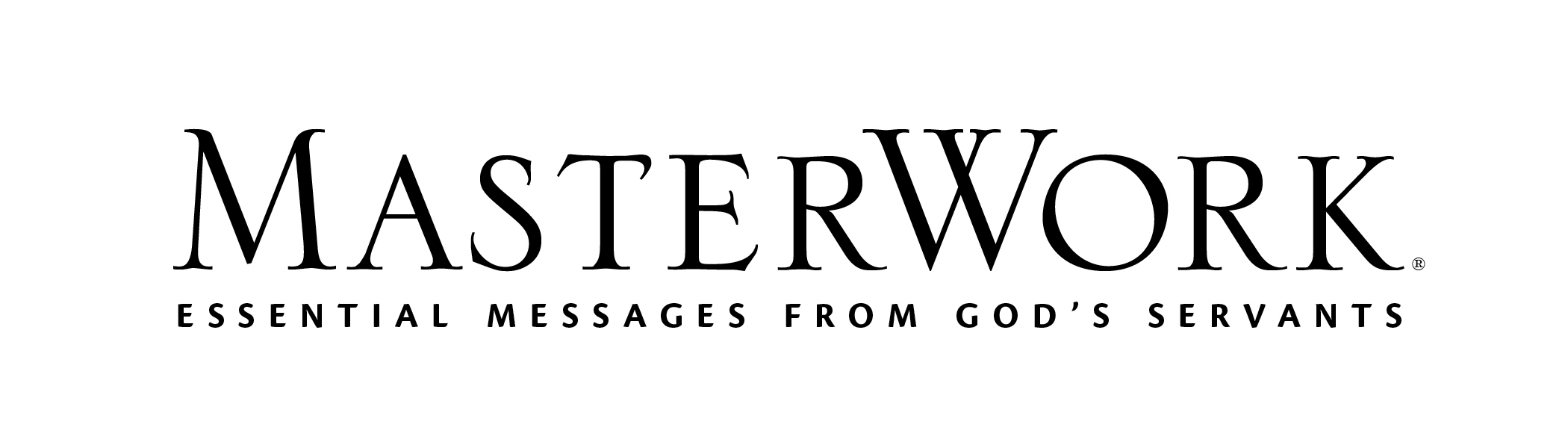 Deeper: Real Change for Real SinnersAuthor: Dane C. OrtlundLesson Title: “Acquittal” (pp. 165-178)Session 12May 19, 2024The main point of this lesson is: Real change comes only when we live solely in the acquittal of God’s justification.Focus on this goal: To help adults grow deeper in Christ by repenting of their efforts to supplement their acquittalKey Bible Passages: Galatians 2:11-16Before the Session1. If you have a lawyer in your group, invite him/her to prepare a 2-3 minute explanation on what “acquittal” means in the legal system. If not, research the term and prepare to report it yourself. (Step 1)2. Obtain a large writing surface and markers. (Steps 2-3)During the SessionStep 1. Create Interest / Jumpstart DiscussionState that today’s lesson focuses on a law term: acquittal. Engage learners to share what they know about the word or what images come to mind. Give deeper insight by inviting your law expert to share about the term, or share the research you did on your own. Share a time when you were reprimanded for something and were certainly guilty. (Consider a speeding ticket, fighting with a sibling as a child, or something along that line.) Relate whether you were acquitted of the charge and what happened. Observe that today’s Scripture and insight will help us better understand our spiritual acquittal through faith.Step 2. Justification and Sanctification, Part 1Write justification and sanctification on the writing surface with plenty of space between the two. Next to “justification” write outside→in, and next to “sanctification” write inside→out. Use the Day One section “Justification” (pp. 165-167) to help learners begin to grasp this word. Direct attention to the author’s definition (p. 166) as “declared faultless with respect to our legal standing,” not because we are truly innocent, but because we are given Jesus’s record of perfection. Say: Often, we look to ourselves to consider whether or not we’re right before God. But that’s the wrong focus. Enlist volunteers to read Hebrews 12:2 and Galatians 2:15-21. Lead a discussion on how both of these passages help us see our justification biblically.Step 3. Justification and Sanctification, Part 2Under the word “justification,” write standing. Under “sanctification” write walk. Use the first paragraphs of Day Two (p. 167) to talk through these differences. Read the third paragraph of the Day Two (p. 168), which begins with the sentence, “Think of how we grow physically . . . .” Invite a volunteer to read 2 Timothy 3:2-5. Emphasize the phrase “having the appearance of godliness.” As a group, brainstorm the spiritual danger of thinking you’re godly when actually you’re only acting in a godly manner. From “Sanctification by Justification,” read the sentence (p. 168) that begins “Reflection on the wonder of the gospel . . . .” Engage learners in choosing to reflect and meditate on, not just read, Scripture in order to let it change us from the inside out.Step 4. Justification and FearInvite a volunteer to read Galatians 2:11-16. As the volunteer reads, turn to 1 Thessalonians 2:4 in your Bible. Explain that, as theologically deep as the Galatians passage is, Paul’s point is found in verse 12: Peter was fearing the approval of others. Read 1 Thessalonians 2:4, and contrast the two passages to show that, though Peter was saved, he was slipping away from justification and into fear. Share a time when you started living in a certain way not because of your faith convictions, but because of the influence of others. Read the Day Three paragraph (p. 171) that begins “We walk through life . . . .” Engage learners in commenting on the paragraph’s truth.Step 5. Justification and IdolatryInstruct learners to read silently the opening paragraph of Day Four (pp. 171-172). Choose one of the diagnostic questions for idolatry and share how it exposed an idol in your own life. Challenge learners to go back to this paragraph several times this week and invite the Holy Spirit to convict them of any idolatry in their lives. Read the Day Four paragraph (p. 172) that begins, “Here’s the point . . . .” Help learners see the relationship between false justification and idolatry. Direct attention to the Day Four Note (p. 173) to drive home our own vulnerability to shift to false justification and idolatry.Step 6. A Closing PortraitUsing the Day Five content (pp. 173-174), briefly give an overview of Martin Luther’s early life and focus on justification. If you have any personal insight from your own reading of or about Luther, feel free to share that briefly. Invite volunteers to read John 14:6 and Luther’s quote while preaching on that passage (p. 174). Encourage group participants to heed carefully these words of Martin Luther and stay on “the right way” of the gospel (p. 174). Stress that even if adults might have been walking with Christ for decades, we must continue in Him alone as our only source of salvation.Step 7. Practical Application – Live Out the LessonRead Galatians 1:6, followed by the second Martin Luther quote (p. 175). Use these to challenge every learner to dig deeply into God’s Word. Read the final Day Five paragraph (p. 175) and use it as the basis for your closing prayer, asking the Lord to give all participants a new fire for the gospel and a biblical understanding of justification.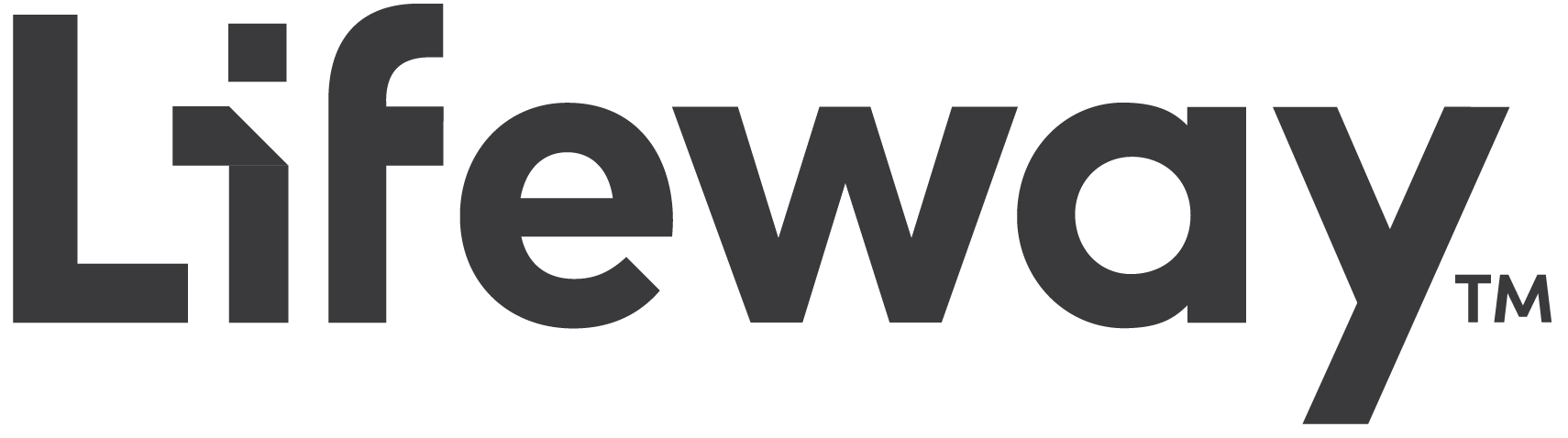 